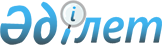 О создании государственного учреждения "Национальный архив Республики Казахстан" Комитета информации и архивов Министерства культуры и информации Республики КазахстанПостановление Правительства Республики Казахстан от 19 июля 2006 года N 692

      Правительство Республики Казахстан  ПОСТАНОВЛЯЕТ: 

      1. Создать государственное учреждение "Национальный архив Республики Казахстан" Комитета информации и архивов Министерства культуры и информации Республики Казахстан (далее - учреждение). 

      2. Определить основным предметом деятельности учреждения обеспечение работы по пополнению, хранению и использованию документов на всех видах носителей, созданных в деятельности центральных законодательных, исполнительных, судебных органов, национальных компаний и иных республиканских организаций, эксплуатацию Системы электронных архивов государственных органов (СЭА ГО). 

      3. Комитету информации и архивов Министерства культуры и информации Республики Казахстан в установленном законодательством порядке: 

      1) обеспечить утверждение устава учреждения и государственную регистрацию в органах юстиции; 

      2) принять иные меры, вытекающие из настоящего постановления. 

      4. Установить, что финансирование учреждения осуществляется за счет и в пределах средств, предусмотренных в республиканском бюджете Министерству культуры и информации Республики Казахстан. 

      5. Внести в некоторые решения Правительства Республики Казахстан следующие дополнения и изменения: 

      1) утратил силу постановлением Правительства РК от 23.09.2014 № 1003;

      2)  (утратил силу - постановлением Правительства РК от 15.04.2008  N 339 ). 

      Сноска. Пункт 5 с изменениями, внесенными постановлением Правительства РК от 15.04.2008  N 339 . 

      6. Настоящее постановление вводится в действие со дня 

      подписания.        Премьер-Министр 

      Республики Казахстан 
					© 2012. РГП на ПХВ «Институт законодательства и правовой информации Республики Казахстан» Министерства юстиции Республики Казахстан
				